PREFEITURA MUNICIPAL DE ANDIRÁCNPJ/MF - 76.235.761/0001-94 Rua Mauro Cardoso de Oliveira, 190 FONE/FAX (0**43) –3538 – 8100   acaosocialpmandira@yahoo.com.brSecretaria Municipal de Assistência Social e Educação ProfissionalCONVOCAÇÃO A Secretaria Municipal de Assistência Social e Educação Profissionalizante de Andirá, Estado do Paraná, Bernadete dos Santos Meletto, no uso das atribuições que lhes são conferidas por Lei, resolveTORNAR PUBLICOA convocação dos candidatos, abaixo relacionados, para se apresentarem na Secretaria Municipal de Assistência Social e Educação Profissionalizante (Rua Mauro Cardoso de Oliveira nº 190, Jardim Vésper) no dia 17 de março de 2017, no período das 08h às 11h e das 14h as 16h para formalizar a assinatura do contrato relacionada a função de facilitadores para atuarem no Projeto Esperança, conforme Classificação Edital de Credenciamento 004/2017:Vaga: Instrumento MusicalVaga: MusicalizaçãoVaga: Dança e lazer*Usado critério de desempateVaga: Artes Marciais Vaga: TeatroANDIRÁ, PARANÁ, 15 DE MARÇO DE 2017.BERNADETE DOS SANTOS MELETTOSECRETÁRIA MUNICIPAL DE ASSISTÊNCIA SOCIAL E EDUCAÇÃO PROFISSIONALIZANTE Classificação Nome Nota escolaridade Nota experiência profissional Nota final 1ºWILLIANS SILVA DE OLIVEIRA2,76,08,7Classificação Nome Nota escolaridade Nota experiência profissional Nota final 1ºGABRIELA APARECIDA MORETTI1,06,07,0Classificação Nome Nota escolaridade Nota experiência profissional Nota final 1ºFRANCIELY REGIANE FRANÇÓIA0,76,06,7*Classificação Nome Nota escolaridade Nota experiência profissional Nota final 1ºMICHELÂNGELO BARUC MAZZARO0,96,06,9Classificação Nome Nota escolaridade Nota experiência profissional Nota final 1ºJULIANA GALVINO DE OLIVEIRA0,96,06,9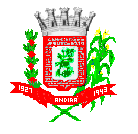 